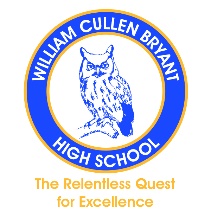 *Please be as detailed as possible when completing your Brag Sheet!*Current Class ScheduleColleges you are applying to:List Awards or Honors you have earned, and when:SENIORS! You must complete the reverse side of this with additional information.List and Describe any extra-curricular activities inside of Bryant High and outside of school in which you have been involved and why.  Also list how long & any leaderships positions held:List any work experience or hobbies you have:List 5 words that describe you as a person:Explain any special family issues that may impact upon your ability to attend/finance college:Date:Name:Name:Birthdate:Official Class:OSIS#Country Born:Years in U.S.A.Career Goal:Career Goal:Languages Spoken:Languages Spoken:Period 1:Period 6:Period 2:Period 7:Period 3:Period 8:Period 4:Period 9:Period 5: